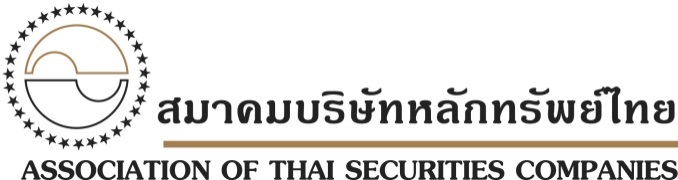 แนวทางการปฏิบัติงานเรื่อง  รายละเอียดหลักฐานยืนยันการทำธุรกรรมของลูกค้า (Confirmation Statement)---------------------------------------------------------เพื่อให้การติดต่อและให้บริการลูกค้าของสมาชิกมีความเหมาะสมและมาตรฐานที่ดี โดยกำหนดให้สมาชิกต้องรายงานหรือแจ้งผลการดำเนินการให้ลูกค้าทราบ เมื่อลูกค้าตัดสินใจให้สมาชิกดำเนินการให้มีการลงทุนหรือเข้าทำธุรกรรมแล้ว  อาศัยอำนาจตามความในข้อ 25 ของประกาศสำนักงานคณะกรรมการกำกับหลักทรัพย์และตลาดหลักทรัพย์ที่ สธ.35/2557 เรื่อง หลักเกณฑ์ในรายละเอียดเกี่ยวกับการติดต่อและให้บริการลูกค้าสำหรับผู้ประกอบธุรกิจหลักทรัพย์และผู้ประกอบธุรกิจสัญญาซื้อขายล่วงหน้า สมาคมบริษัทหลักทรัพย์ไทย โดยความเห็นชอบของสำนักงานคณะกรรมการกำกับหลักทรัพย์และตลาดหลักทรัพย์ จึงเห็นควรกำหนดรายละเอียดหลักฐานการยืนยันการทำธุรกรรมของลูกค้า (Confirmation Statement) เพื่อให้สมาชิกสมาคมถือปฏิบัติดังนี้ข้อ 1 ในแนวทางการปฏิบัติงานนี้“สำนักงาน ก.ล.ต.” หมายความว่า สำนักงานคณะกรรมการกำกับหลักทรัพย์และตลาดหลักทรัพย์“ตลาดหลักทรัพย์”  หมายความว่า ตลาดหลักทรัพย์แห่งประเทศไทย“สมาคม”  หมายความว่า สมาคมบริษัทหลักทรัพย์ไทย“สมาชิก” หมายความว่า บริษัทหลักทรัพย์ที่เป็นสมาชิกสมาคมบริษัทหลักทรัพย์ไทยซึ่งเป็นผู้ประกอบธุรกิจหลักทรัพย์และผู้ประกอบธุรกิจสัญญาซื้อขายล่วงหน้านอกเหนือจากคำที่บัญญัติไว้ข้างต้น ให้คำที่ปรากฏในแนวทางการปฏิบัติงานฉบับนี้มีความหมายเป็นไปตามนิยามที่กำหนดไว้ในประกาศสำนักงานคณะกรรมการกำกับหลักทรัพย์และตลาดหลักทรัพย์ที่ สธ.35/2557 เรื่อง หลักเกณฑ์ในรายละเอียดเกี่ยวกับการติดต่อและให้บริการลูกค้าสำหรับผู้ประกอบธุรกิจหลักทรัพย์และผู้ประกอบธุรกิจสัญญาซื้อขายล่วงหน้าข้อ 2 หลักฐานการยืนยันการทำธุรกรรมการให้บริการเป็นนายหน้าซื้อขายหลักทรัพย์ประเภทหุ้น ที่จัดส่งตามวิธีการที่ได้ตกลงไว้กับลูกค้า อย่างน้อยต้องมีรายละเอียดดังนี้(1)  ชื่อลูกค้าหรือหมายเลขบัญชีเพื่อการซื้อขายหุ้นของลูกค้า(2)  วันที่เกิดรายการซื้อขาย(3)  ประเภทของการทำรายการซื้อขาย เช่น เป็นการทำรายการซื้อหุ้น เป็นการทำรายการขายหุ้น เป็นต้น(4)  ชื่อ จำนวน และราคาของหุ้น(5)  ค่าธรรมเนียมในการทำรายการซื้อขายหุ้นข้อ 3 หลักฐานการยืนยันการทำธุรกรรมการให้บริการเป็นตัวแทนซื้อขายสัญญาซื้อขายล่วงหน้า ที่จัดส่งตามวิธีการที่ได้ตกลงไว้กับลูกค้า อย่างน้อยต้องมีรายละเอียดดังนี้(1)  หลักฐานยืนยันการซื้อขายสัญญาซื้อขายล่วงหน้า  (ก)  ชื่อลูกค้าหรือหมายเลขบัญชีเพื่อการซื้อขายสัญญาซื้อขายล่วงหน้าของลูกค้า(ข)  วันที่เกิดรายการซื้อขาย(ค)  รายละเอียดเกี่ยวกับสัญญาซื้อขายล่วงหน้า เช่น ประเภทของสัญญาซื้อขายล่วงหน้า (contract type) ชนิดของสินค้าหรือตัวแปร (underlying assets/variables) เดือนที่ส่งมอบหรือชำระราคา (settlement month) เป็นต้น หรือชื่อย่อของสัญญาซื้อขายล่วงหน้า (symbol) ที่ศูนย์ซื้อขายสัญญาซื้อขายล่วงหน้ากำหนด(ง)  จำนวนและราคาของสัญญาซื้อขายล่วงหน้า (จ)  ประเภทของการทำรายการซื้อขาย เช่น เป็นการสร้างฐานะสัญญาซื้อขายล่วงหน้าขึ้นใหม่ เป็นการล้างฐานะสัญญาซื้อขายล่วงหน้าที่มีอยู่ เป็นต้น(ฉ)  ค่าธรรมเนียมในการทำรายการซื้อขายสัญญาซื้อขายล่วงหน้า(2)  หลักฐานยืนยันการเรียกหลักประกันเพิ่มเติม โดยอย่างน้อยต้องมีรายละเอียดดังนี้(ก)  ชื่อลูกค้าหรือหมายเลขบัญชีเพื่อการซื้อขายสัญญาซื้อขายล่วงหน้าของลูกค้า(ข)  รายละเอียดเกี่ยวกับสัญญาซื้อขายล่วงหน้า เช่น ประเภทของสัญญาซื้อขายล่วงหน้า (contract type) ชนิดของสินค้าหรือตัวแปร (underlying assets/variables) เดือนที่ส่งมอบหรือชำระราคา (settlement month) เป็นต้น หรือชื่อย่อของสัญญาซื้อขายล่วงหน้า (symbol) ที่ศูนย์ซื้อขายสัญญาซื้อขายล่วงหน้ากำหนด(ค)  มูลค่าหลักประกันเริ่มต้นและมูลค่าหลักประกันรักษาสภาพ  ทั้งนี้ ในกรณีที่ผู้ประกอบธุรกิจเรียกเก็บมูลค่าหลักประกันเริ่มต้นหรือมูลค่าหลักประกันรักษาสภาพ สำหรับการมีฐานะสัญญาซื้อขายล่วงหน้าใดๆ แตกต่างกัน ให้ระบุมูลค่าหลักประกันเริ่มต้นหรือมูลค่าหลักประกันรักษาสภาพสำหรับการมีฐานะสัญญาซื้อขายล่วงหน้านั้นๆ (ง)  ราคาตลาด (market price) ของสัญญาซื้อขายล่วงหน้า ณ เวลาปิดทำการซื้อขายภาคปกติ(จ)  ผลขาดทุนจากฐานะสัญญาซื้อขายล่วงหน้าของลูกค้าและมูลค่าหลักประกันคงเหลือภายหลังจากการปรับมูลค่าตามราคาตลาด (mark to market) ของสัญญาซื้อขายล่วงหน้า(ฉ)  จำนวนและประเภทของทรัพย์สินที่ผู้ประกอบธุรกิจเรียกให้ลูกค้านำมาวางเป็นหลักประกันเพิ่มเติมข้อ 4 หลักฐานการยืนยันการทำธุรกรรมการยืมและให้ยืมหลักทรัพย์ และการวางหรือการคืนหลักประกัน ที่จัดส่งตามวิธีการที่ได้ตกลงไว้กับลูกค้า อย่างน้อยต้องมีรายละเอียดดังนี้(1)  ประเภทของการทำธุรกรรม(2)  วันที่เกิดธุรกรรมการยืมและให้ยืมหลักทรัพย์ และการวางหรือการคืนหลักประกัน แล้วแต่กรณี(3)  หลักทรัพย์ที่ยืมและให้ยืม และหลักประกันที่วางหรือคืน แล้วแต่กรณี(4)  ประเภท จำนวน และมูลค่าของหลักทรัพย์ที่ยืมและให้ยืม และของหลักประกัน แล้วแต่กรณี(5)  อัตราค่าธรรมเนียมในการยืมและให้ยืมหลักทรัพย์แนวทางการปฏิบัติงานนี้มีผลบังคับตั้งแต่วันที่ 1 มกราคม 2558 เป็นต้นไป	ประกาศ ณ วันที่ 29 ธันวาคม 2557	(นางภัทธีรา  ดิลกรุ่งธีระภพ)	นายกสมาคม